What does the Bible say about productivity?Why study productivity in the church?God created us for productivity.…And God said to them, “Be fruitful and multiply and fill the earth and subdue it, and have dominion over the fish of the sea and over the birds of the heavens and over every living thing that moves on the earth.” Genesis 1:28 (ESV) We will give an account to God for the productivity of our life.Matthew 25 — The Parable of the talentsWhy do you pass judgment on your brother? Or you, why do you despise your brother? For we will all stand before the judgment seat of God;… so then each of us will give an account of himself to God. Romans 14:10, 12 (ESV)God commands us to use time wisely.Look carefully then how you walk, not as unwise but as wise, making the best use of the time, because the days are evil. Therefore do not be foolish, but understand what the will of the Lord is. Ephesians 5:15–17 (ESV) So teach us to number our days that we may get a heart of wisdom. Psalm 90:12 (ESV)God wants us to do all the good we can, by all the means we can, in all the ways we can, in all the places we can, at all the times we can, to all the people we can as long as we can.For we are his workmanship, created in Christ Jesus for good works, which God prepared beforehand, that we should walk in them. Ephesians 2:10 (ESV) who gave himself for us to redeem us from all lawlessness and to purify for himself a people for his own possession who are zealous for good works. Titus 2:14 (ESV)By this my Father is glorified, that you bear much fruit and so prove to be my disciples. John 15:8 (ESV)Why is productivity difficult?We live in an era of knowledge work, not task work.In 2008 the web had 1 trillion pages.  By 2013 the amount of information on the Internet was doubling every 72 hours.  In 2010 there were 95 trillion emails sent a day.  That is an average of 153 emails for every Internet users mailbox a day.  There were 92 million tweets a day.  2.5 billion photos are uploaded to Facebook a day.  That was 2010! Why is Jesus the answer to productivity?When God is excluded from life it leads to ultimate unproductivity.For what does it profit a man if he gains the whole world and loses or forfeits himself? Luke 9:25 (ESV) Since sin is the cause of confusion and frustration, that makes Jesus the answer.…cursed is the ground because of you; in pain you shall eat of it all the days of your life; thorns and thistles it shall bring forth for you; and you shall eat the plants of the field. Genesis 3:17–18 (ESV)“The Lord will send on you curses, confusion, and frustration in all that you undertake to do, until you are destroyed and perish quickly on account of the evil of your deeds, because you have forsaken me. Deuteronomy 28:20 (ESV)The Lord will strike you with madness and blindness and confusion of mind, Deuteronomy 28:28 (ESV)For although they knew God, they did not honor him as God or give thanks to him, but they became futile in their thinking, and their foolish hearts were darkened. Claiming to be wise, they became fools,… For this reason God gave them up to dishonorable passions. For their women exchanged natural relations for those that are contrary to nature; and the men likewise gave up natural relations with women and were consumed with passion for one another, men committing shameless acts with men and receiving in themselves the due penalty for their error. Romans 1:21–27 (ESV)Productivity is when I understand the will of the Lord and do it.and try to discern what is pleasing to the Lord. Ephesians 5:10 (ESV)Therefore do not be foolish, but understand what the will of the Lord is. Ephesians 5:17 (ESV)How do I structure my schedule for God-honoring productivity?Begin by a daily time with God.Blessed is the man who walks not in the counsel of the wicked, nor stands in the way of sinners, nor sits in the seat of scoffers; but his delight is in the law of the Lord, and on his law he meditates day and night. He is like a tree planted by streams of water that yields its fruit in its season, and its leaf does not wither. In all that he does, he prospers. Psalm 1:1–3 (ESV)List my roles.WorkFamilyPersonalWrite goals for my roles.Write actions to achieve my goals (Specific, Measurable and Time-based).Eliminate what doesn’t fitDefer what should be done later.Calendarize my actions - Begin with my anchorsSleepTime with GodPhysical ExerciseFamily Bible StudyDate NightCreate time zones that support my roles.Avoid Interruptions
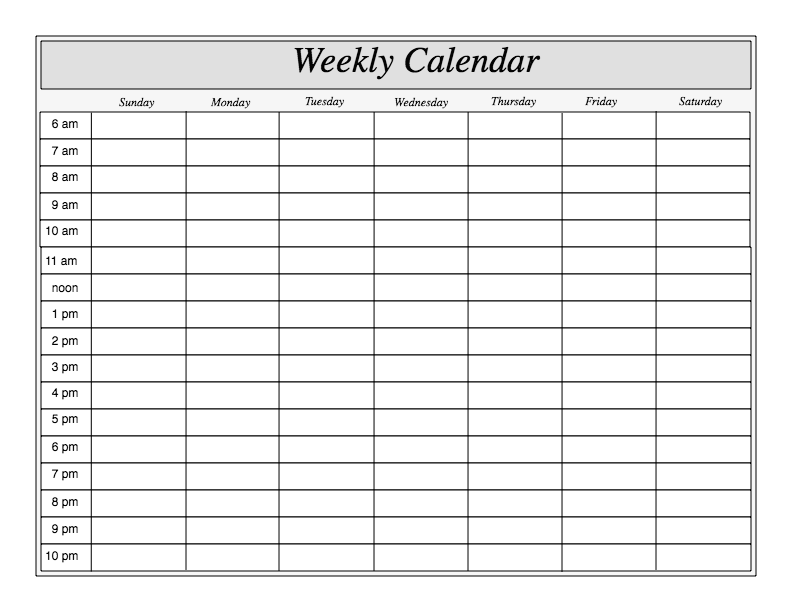 